CURRICULUM VITEA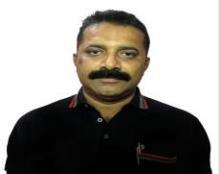 MILAN 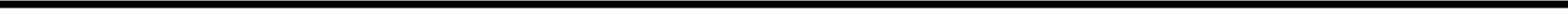 E-mail : Milan-393386@2freemail.com Career ObjectiveTo obtain a challenging and responsible position where I can utilize my capacity and experience which would contribute to growth an d success of the organization that would give me scope to update my knowledge and skills in accordance with the job and would like to share my self towards technical qualification to achieve my goals also.Educational QualificationSpl. Attainment :Awareness of Computer Course.Work Experience :Worked @ India • Duration:  17.07.2012 to 15.05.2014.Designation: House keeping Supervisor.Monitoring the Labor issues and generating the workers requirements and solving site operating issues. Conducting employee awareness program as and when required and obtained the legal requirement at site.Personal InformationDate of BirthPlace of BirthNationalitySex & Marital StatusPassport Detail :Valid upto 01.01.2029Languages Known17-07-1972.Durgapur, India.IndianMale & Married.can Read, Write and Speak English, Hindi and Bengali.Declaration :This is to declare that all the above mentioned notes are true to the best of knowledge with reference.[MILAN]Place: INDIA•Post GraduationCMJ University2010•Graduation.Burdwan University1996•Diploma in science.Bangalore1994•Higher SecondaryW.B.C.H.S. Educ.1991•MadhayamikW.B.B.S. Educ.1989•Worked @ India • Duration:18.07.2014 to 25.03.2019.•Designation: House keeping Supervisor.